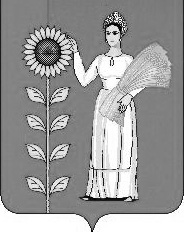 РОССИЙСКАЯ ФЕДЕРАЦИЯСОВЕТ ДЕПУТАТОВ СЕЛЬСКОГО ПОСЕЛЕНИЯПУШКИНСКИЙ СЕЛЬСОВЕТДобринского муниципального района Липецкой области         42-я  cессия V созываР Е Ш Е Н И Е              26.12.2017 г.                             с. Пушкино                                    № 117 - рсО бюджете сельского поселения Пушкинский сельсовет Добринского муниципального района Липецкой области Российской Федерации на 2018 год и на плановый период 2019 и 2020 годовРассмотрев предоставленный администрацией сельского поселения Пушкинский сельсовет проект решения «О бюджете сельского поселения  Пушкинский сельсовет Добринского муниципального района Липецкой области Российской Федерации на 2018 год и на плановый период 2019 и 2020 годов», руководствуясь Положением «О бюджетном процессе сельского поселения Пушкинский сельсовет», ст. 12 Устава сельского поселения Пушкинский сельсовет Добринского муниципального района, учитывая рекомендации публичных слушаний и постоянных комиссий, Совет депутатов сельского поселения Пушкинский сельсоветРЕШИЛ:1. Принять бюджет сельского поселения Пушкинский сельсовет Добринского муниципального района Липецкой области Российской Федерации на 2018 год и на плановый период 2019 и 2020 годов (прилагается).2. Направить указанный нормативно-правовой акт главе сельского  поселения для подписания и официального обнародования.3. Настоящее решение вступает в силу с 1 января 2018 года.Председатель Совета депутатов  сельского поселения Пушкинский сельсовет                                                                Н.Г. Демихова           Принятрешением Совета депутатов сельского поселения Пушкинский сельсовет    от 26.12.2017 г. №117-рс   Бюджет сельского поселения Пушкинский сельсовет Добринского муниципального района Липецкой области Российской Федерации на 2018 год и на плановый период 2019 и 2020 годовСтатья 1. Основные характеристики бюджета сельского поселения на 2018 год и на плановый период 2019 и 2020 годов1. Утвердить основные характеристики бюджета сельского поселения на 2018 год:1) общий объем доходов бюджета сельского поселения в сумме 5 881 425,36 рублей;  2) общий объем расходов бюджета сельского поселения в сумме 4 981 425,36 рублей.3) профицит бюджета поселения  составляет 900 000 рублей2. Утвердить основные характеристики бюджета сельского поселения на 2019 год и на 2020 год:1) общий объем доходов бюджета сельского поселения на 2019 год в сумме  4 423 600,00 рублей и на 2020 год в сумме  4 457 200,00 рублей;  2) общий объем расходов бюджета сельского поселения в сумме на 2019 год в сумме 4 423 600,00  рублей, в том числе условно утвержденные расходы в сумме 150 000,00 рублей  и на   2020  год  в  сумме   4 457 200,00  рублей,   в   том  числе   условно утвержденные расходы в сумме 230 000,00 рублей.3. Утвердить источники финансирования дефицита бюджета сельского поселения на 2018 год  и на плановый период 2018 и 2019г согласно приложению 1 настоящему решениюСтатья 2. Нормативы формирования доходов бюджета сельского поселения 1. Утвердить, что бюджет сельского поселения в 2018 году и плановый период 2019 и 2020 годов формируется  за счет налоговых и неналоговых доходов в соответствии с законодательством Российской Федерации о налогах и сборах.Статья 3. Главные администраторы доходов и источников финансирования дефицита бюджета1. Утвердить перечень главных администраторов доходов бюджета сельского поселения на 2018 год и на плановый период 2019 и 2020 годов согласно приложению 2 к настоящему решению.2. Утвердить перечень главных администраторов  источников  внутреннего финансирования  дефицита  бюджета сельского поселения на 2018 год и на плановый период 2019 и 2020 годов согласно приложению 3 к настоящему решению. 3. Утвердить перечень главных администраторов доходов бюджета сельского поселения – территориальных органов федеральных органов исполнительной власти  на 2018 год и на плановый период 2019 и 2020 годов согласно приложению 4 к настоящему решению.Статья 4. Объемы поступлений доходов в бюджет сельского поселения1. Учесть в бюджете сельского поселения  объем поступления доходов:1) на 2018 год согласно приложению 5  к настоящему решению;2) на плановый период 2019 и 2020 годов согласно приложению 6 к настоящему  решениюСтатья 5. Бюджетные ассигнования бюджета сельского поселения на 2018 год и на плановый период 2019 и 2020 годов1.Утвердить распределение бюджетных ассигнований сельского поселения  по разделам и подразделам   классификации расходов бюджетов Российской Федерации: 1) на 2018 год согласно приложению 7  к настоящему  решению;  2) на плановый период 2019 и 2020  годов согласно приложению  8  к настоящему  решению2.Утвердить ведомственную структуру расходов бюджета сельского поселения: 1) на 2018 год согласно приложению   9  к настоящему  решению;  2) на плановый период 2019 и 2020 годов согласно приложению 10  к настоящему  решению3.Утвердить распределение расходов бюджета сельского поселения по разделам, подразделам, целевым статьям (муниципальным программам и непрограммным направлениям деятельности), группам видов расходов классификации расходов бюджетов Российской Федерации:1) на 2018 год согласно приложению   11 к настоящему  решению;  2) на плановый период 2019 и 2020 годов согласно приложению  12 к настоящему  решению4.Утвердить объем бюджетных ассигнований Дорожного фонда на 2018 год в сумме 747 200,00  рублей.5. Утвердить объем межбюджетных трансфертов, предусмотренных к получению из областного бюджета: 1) на 2018 год  в сумме  1 894 800,00 рублей согласно приложению   13 к настоящему  решению; 2) на 2019 год в сумме 1 147 200,00 рублей и на  2020 год в сумме 1 125 800,00 рублей согласно приложению  14 к настоящему  решению6. Утвердить объем межбюджетных трансфертов, передаваемых бюджету муниципального района из бюджета сельского поселения на осуществление части полномочий по решению вопросов местного значения:1) на 2018 год  в сумме  143 970,00 рублей согласно приложению   15 к настоящему  решению;2) на 2019 год в сумме 143 970,00 рублей и на 2020 год в сумме 143 970,00 рублей согласно приложению  16 к настоящему  решению7.  Утвердить объем межбюджетных трансфертов, предусмотренных к получению из районного бюджета :1) на 2018 год  в сумме  754 725,36  рублей согласно приложению   17 к настоящему  решению;Статья 6. Особенности использования средств, получаемых бюджетными учреждениями сельского поселения1. Утвердить, что в 2018 году  автономные учреждения сельского поселения вправе использовать на обеспечение своей деятельности полученные ими средства от оказания платных услуг, безвозмездные поступления от физических и юридических лиц,  в том числе добровольные пожертвования, и средства от иной приносящей  доход деятельности на основании документа (генерального разрешения) главного распорядителя (распорядителя) бюджетных средств, в порядке, определяемом администрацией сельского поселения.2. Утвердить, что средства в валюте Российской Федерации, поступающие во временное распоряжение получателей средств бюджета сельского поселения в соответствии с законодательными и иными нормативными правовыми актами Российской Федерации, области, муниципального района и сельского поселения, учитываются на лицевых счетах, открытых им в администрации сельского поселения, в порядке, установленном администрацией сельского поселения.Статья 7. Муниципальные заимствования, муниципальный долг и предоставление муниципальных гарантий  сельского поселения1. Утвердить, что предельный объем муниципального  долга сельского поселения на 2018 год равен 900000,00 рублей.Утвердить верхний предел муниципального  долга сельского поселения на 1 января 2019 года равен нулю, в том числе верхний предел долга по муниципальным гарантиям  сельского поселения равен нулю.Утвердить сумму средств, направляемых на уплату процентов за расссрочку бюджетных кредитов в 2018 году в сумме 1000,00 рублей.2. Утвердить, что предельный объем муниципального  долга сельского поселения на 2019 год равен 0 рублей.Утвердить верхний предел муниципального  долга сельского поселения на 1 января 2020 года равен нулю, в том числе верхний предел долга по муниципальным гарантиям  сельского поселения равен нулю.3. Утвердить, что предельный объем муниципального  долга сельского поселения на 2020 год равен 0 рублей.Утвердить верхний предел муниципального  долга сельского поселения на 1 января 2021 года равен нулю, в том числе верхний предел долга по муниципальным гарантиям  сельского поселения равен нулю.4. Утвердить программу муниципальных внутренних заимствований сельского поселения на 2018 год и на плановый период 2019 и 2020 годов согласно приложению 18 к настоящему  решению.Статья 8. Установление арендной платыУтвердить базовый уровень годовой арендной платы за пользование муниципальным имуществом, находящимся в собственности поселения, в размере 500 рублей за .Статья 9. Особенности исполнения бюджета сельского поселения Установить перечень расходов бюджета сельского поселения , подлежащих финансированию в первоочередном порядке: заработная плата и начисления на нее, оплата коммунальных  услуг, безвозмездные перечисления бюджету Добринского муниципального района.Осуществлять доведение лимитов бюджетных обязательств до главных распорядителей средств бюджета сельского поселения по расходам, указанным в части 1 настоящей статьи. По остальным расходам доведение лимитов бюджетных обязательств,  производить с учетом ожидаемого исполнения бюджета сельского поселения.Установить в соответствии с частью 3 статьи 217 Бюджетного кодекса Российской Федерации , что основанием для внесения в 2018 году изменений в показатели сводной бюджетной росписи сельского поселения, связанные с особенностями исполнения бюджета сельского поселения и (или) перераспределения бюджетных ассигнований между главными распорядителями средств бюджета сельского поселения без внесения изменений в настоящее решение является:- передача полномочий по финансированию отдельных учреждений, мероприятий или расходов;- уточнение межбюджетных трансфертов из федерального, областного и районного бюджетов.Статья 10. Вступление в силу настоящего решенияНастоящее решение вступает в силу с 1 января 2018 года.Глава сельского поселения    Пушкинский сельсовет                                                   Н.Г. ДемиховаПриложение № 1к  бюджету  сельского поселенияПушкинский сельсовет Добринского муниципального района Липецкой области Российской Федерации на 2018 год и плановый период 2019 и 2020 годовИСТОЧНИКИ ФИНАНСИРОВАНИЯ ДЕФИЦИТАБЮДЖЕТА СЕЛЬСКОГО ПОСЕЛЕНИЯ НА 2018 ГОД И НА ПЛАНОВЫЙ ПЕРИОД 2019 и 2020 годовПриложение 2к  бюджету  сельского поселенияПушкинский сельсовет Добринского муниципального района Липецкой областиРоссийской Федерации на 2018 годи плановый период 2019 и 2020 годов.Перечень главных администраторов доходов бюджета сельского поселения Пушкинский сельсовет Добринского муниципального района Липецкой области Российской Федерации  Приложение 3к  бюджету  сельского поселенияПушкинский сельсовет Добринского муниципального района Липецкой областиРоссийской Федерации на 2018 годи плановый период 2019 и 2020 годов.ПереченьГлавных администраторов источников внутреннего финансированиядефицита бюджета сельского поселения на 2018 год и плановый период 2019-2020 годов . <*> Администрирование поступлений по всем подстатьям соответствующей статьи осуществляется администратором, указанным в группировочном коде бюджетной классификации.Приложение  4  к  бюджету сельского поселенияПушкинский сельсовет Добринского муниципального района Липецкой области Российской Федерации на 2018 год и плановый период 2019-2020 годовПеречень  главных администраторов (администраторов)доходов  бюджета сельского поселения – территориальных органов федеральных органов исполнительной власти на на 2018 год и плановый период 2019-2020 годов<*> Администрирование поступлений по всем подстатьям соответствующей статьи осуществляется администратором, указанным в группировочном коде бюджетной классификации.Приложение № 7к  бюджету  сельского поселенияПушкинский сельсовет Добринскогомуниципального района Липецкой областиРоссийской Федерации на 2018 годи плановый период 2019 и 2020 годов.Распределение бюджетных ассигнований сельского поселенияпо разделам и подразделам  классификации расходов бюджетовРоссийской   Федерации  на 2018 годруб.Приложение № 8к  бюджету  сельского поселенияПушкинский сельсовет Добринскогомуниципального района Липецкой областиРоссийской Федерации на 2018 годи плановый период 2019 и 2020 годовРаспределение бюджетных ассигнований сельского поселенияпо разделам и подразделам  классификации расходов бюджетовРоссийской Федерации  на плановый период 2019 и 2020 годов.руб.Приложение № 9к  бюджету  сельского поселенияПушкинский сельсовет Добринскогомуниципального района Липецкой областиРоссийской Федерации на 2018 годи плановый период 2019 и 2020 годов.ВЕДОМСТВЕННАЯ   СТРУКТУРАрасходов бюджета сельского поселения на 2018 год руб.Приложение № 10к  бюджету  сельского поселенияПушкинский сельсовет Добринскогомуниципального района Липецкой областиРоссийской Федерации на 2018 годи плановый период 2019 и 2020 годов.ВЕДОМСТВЕННАЯ   СТРУКТУРА  расходов бюджета сельского поселения на плановый период 2019 и 2020 годов руб.Приложение № 11к  бюджету  сельского поселенияПушкинский сельсовет Добринскогомуниципального района Липецкой областиРоссийской Федерации на 2018 годи плановый период 2019 и 2020 годов.Распределение  расходов бюджета сельского поселения  по разделам, подразделам, целевым статьям (муниципальным программам и непрограммным направлениям деятельности), группам видов расходов классификации расходов бюджетов Российской Федерации на  2018 год руб.Приложение № 12к  бюджету  сельского поселенияПушкинский сельсовет Добринскогомуниципального района Липецкой областиРоссийской Федерации на 2018 годи плановый период 2019 и 2020 годов.Распределение  расходов бюджета сельского поселения  по разделам, подразделам, целевым статьям (муниципальным программам и непрограммным направлениям деятельности), группам видов расходов классификации расходов бюджетов Российской Федерации на  плановый период 2019 и 2020 годов руб.Приложение № 13к  бюджету  сельского поселенияПушкинский сельсовет Добринскогомуниципального района Липецкой областиРоссийской Федерации на 2018 годи плановый период 2019 и 2020 годов.Объем межбюджетных трансфертов, предусмотренных к получениюиз областного бюджета на 2018 год       руб.Приложение № 14к  бюджету  сельского поселенияПушкинский сельсовет Добринскогомуниципального района Липецкой областиРоссийской Федерации на 2018 годи плановый период 2019 и 2020 годовОбъем межбюджетных трансфертов, предусмотренных к получениюиз областного бюджета на плановый период 2019 и 2020 годов руб.Приложение № 15к  бюджету  сельского поселенияПушкинский сельсовет Добринского муниципального района Липецкой областиРоссийской Федерации на 2018 годи плановый период 2019 и 2020 годовОбъем межбюджетных трансфертов,  передаваемых бюджетумуниципального района из бюджета сельского поселенияна осуществление части полномочий по решениювопросов местного значения на 2018 годПриложение № 16к  бюджету  сельского поселенияПушкинский сельсовет Добринского муниципального района Липецкой областиРоссийской Федерации на 2018 годи плановый период 2019 и 2020 годов.Объем межбюджетных трансфертов,  передаваемых бюджетумуниципального района из бюджета сельского поселенияна осуществление части полномочий по решениювопросов местного значения на плановый период 2019 и 2020 годов.     руб.      Приложение № 17к  бюджету  сельского поселенияПушкинский сельсовет Добринскогомуниципального района Липецкой областиРоссийской Федерации на 2018 годи плановый период 2019 и  2020 годов.Объем межбюджетных трансфертов, предусмотренных к получениюиз районного бюджетана 2018 год                                                                                                                                    руб.Приложение  18к  бюджету  сельского поселенияПушкинский сельсовет Добринского муниципального района Липецкой областиРоссийской Федерации на 2018 годи плановый период 2019 и 2020 годовП Р О Г Р А М М АМУНИЦИПАЛЬНЫХ   ВНУТРЕННИХ  ЗАИМСТВОВАНИЙСЕЛЬСКОГО ПОСЕЛЕНИЯ ПУШКИНСКИЙ СЕЛЬСОВЕТ  НА  2018 ГОД  и плановый пер  РубНаименование групп, подгрупп, статей, подстатей, элементов, кодов, экономической классификации источников внутреннего финансирования дефицита бюджетаКод администратораКод бюджетной классификации2018 год2019 год2020 годПолучение кредитов от других бюджетов бюджетной системы Российской Федерации бюджетами сельских поселений в валюте Российской Федерации91401 03 01 00 10 0000 7100,000,000,00Погашение бюджетами сельских поселений кредитов от  других бюджетов бюджетной системы Российской Федерации в валюте Российской Федерации91401 03 01 00 10 0000 810-900000,000,000,00Изменение остатков на счетах по учету средств бюджета сельского поселения91401 05 00 00 10 0000 0000,000,000,00ИТОГО:-900000,000,000,00Код бюджетной классификации  Российской Федерации Код бюджетной классификации  Российской Федерации Наименование главного администратора доходов бюджета сельского поселенияглавного администратора доходовдоходов бюджета сельского поселенияНаименование главного администратора доходов бюджета сельского поселения914Администрация сельского поселения Пушкинский сельсовет Добринского муниципального района Липецкой области Российской Федерации9141 11 05025 10 0000 120Доходы, получаемые в виде арендной платы, а также средства от продажи права на заключение договоров аренды за земли, находящиеся в собственности сельских  поселений (за исключением земельных участков муниципальных бюджетных и автономных учреждений)914 1 11 05035 10 0000 120 Доходы от сдачи в аренду имущества, находящегося в оперативном управлении органов управления сельских поселений и созданных ими учреждений (за исключением имущества муниципальных бюджетных и автономных учреждений)9141 11 05075 10 0000 120Доходы от сдачи в аренду имущества, составляющего казну сельских поселений (за исключением земельных участков)914111 09045 10 0000 120Прочие поступления от использования имущества, находящегося в собственности сельских поселений (за исключением имущества муниципальных бюджетных и автономных учреждений, а также имущества муниципальных унитарных предприятий, в том числе казенных)9141 14 02053 10 0000 410Доходы от реализации иного имущества, находящегося в собственности сельских поселений (за исключением имущества муниципальных, бюджетных и автономных учреждений, а также имущества муниципальных унитарных предприятий, в том числе казенных), в части реализации основных средств по указанному имуществу9141 14 06013 10 0000 430Доходы от продажи земельных участков, государственная собственность на которые не разграничена и которые расположены в границах поселений9141 17 01050 10 0000 180Невыясненные поступления, зачисляемые в бюджеты  сельских поселений 914117 14030 10 0000 180Средства самообложения граждан, зачисляемые в бюджеты сельских поселений9142 02 15001 10 0000 151Дотации бюджетам сельских поселений на выравнивание бюджетной обеспеченности9142 02 15002 10 0000 151Дотации бюджетам сельских поселений на поддержку мер по обеспечению сбалансированности бюджетов9142 02 19999 10 0000 151Прочие дотации  бюджетам сельских поселений9142 02 20051 10 0000 151Субсидии бюджетам сельских поселений на реализацию федеральных целевых программ9142 02 20078 10 0000 151Субсидии бюджетам сельских поселений на бюджетные инвестиции для модернизации объектов коммунальной инфраструктуры9142 02 29999 10 0000 151Прочие субсидии  бюджетам сельских поселений9142 02 35118 10 0000 151Субвенции бюджетам сельских поселений на осуществление первичного воинского учета на территориях, где отсутствуют военные комиссариаты9142 02 39999 10 0000 151Прочие субвенции бюджетам сельских  поселений9142 02 40014 10 0000 151Межбюджетные трансферты, передаваемые бюджетам сельских поселений из бюджетов муниципальных районов на осуществление части полномочий по решению вопросов местного значения в соответствии с заключенными соглашениями9142 02 40056 10 0000 151Межбюджетные трансферты, передаваемые бюджетам сельских поселений на финансовое обеспечение дорожной деятельности в отношении автомобильных дорог общего пользования местного значения9142 02 90054 10 0000 151Прочие безвозмездные поступления в бюджеты  сельских поселений от бюджетов муниципальных районов9142 07 05010 10 0000 180Безвозмездные поступления от физических и юридических лиц на финансовое обеспечение дорожной деятельности, в том числе добровольных пожертвований, в отношении автомобильных дорог общего пользования местного значения сельских поселений  9142 07 05020 10 0000 180Поступления от денежных пожертвований, предоставляемых физическими лицами получателям средств бюджетов сельских поселений9142 07 05030 10 0000 180Прочие безвозмездные поступления в бюджеты сельских поселений9142 08 05000 10 0000 180Перечисления из бюджетов сельских поселений (в бюджеты поселений) для осуществления возврата (зачета) излишне уплаченных или излишне  взысканных сумм налогов, сборов и иных платежей, а также сумм процентов за несвоевременное  осуществление такого возврата и процентов, начисленных на излишне взысканные суммы9142 19 00000 10 0000 151Возврат остатков субсидий, субвенций и  иных межбюджетных трансфертов, имеющих целевое назначение, прошлых лет из  бюджетов сельских поселенийКод администратораКод бюджетной классификации  Российской ФедерацииНаименование источников внутреннего финансирования бюджетаНаименование источников внутреннего финансирования бюджета914Администрация сельского поселения Пушкинский сельсовет Добринского муниципального района Липецкой области Российской Федерации91401 03 01 00 10 0000710 Получение кредитов от других бюджетов бюджетной системы Российской Федерации бюджетами сельских поселений в валюте Российской Федерации Получение кредитов от других бюджетов бюджетной системы Российской Федерации бюджетами сельских поселений в валюте Российской Федерации 91401 03 01 00 10 0000810Погашение бюджетами сельских поселений кредитов от других бюджетов бюджетной системы Российской Федерации в валюте Российской ФедерацииПогашение бюджетами сельских поселений кредитов от других бюджетов бюджетной системы Российской Федерации в валюте Российской Федерации91401 05 02 01 10 0000510Увеличение прочих остатков денежных средств бюджетов сельских поселенийУвеличение прочих остатков денежных средств бюджетов сельских поселений91401 05 02 01 10 0000610Уменьшение прочих остатков денежных средств бюджетов сельских поселенийУменьшение прочих остатков денежных средств бюджетов сельских поселений91401 05 00 00 00 0000000Изменение остатков средств на счетах по учету средств бюджета сельского поселения бюджетаИзменение остатков средств на счетах по учету средств бюджета сельского поселения бюджета91401 00 00 00 00 0000000Итого источников внутреннего финансирования дефицитов бюджетовИтого источников внутреннего финансирования дефицитов бюджетовКод бюджетной классификации  Российской Федерации Код бюджетной классификации  Российской Федерации Наименование главного администратора доходов бюджета сельского поселенияглавного администратора доходовдоходов бюджета сельского поселенияНаименование главного администратора доходов бюджета сельского поселения123182Управление Федеральной налоговой службы  России по Липецкой области1821 01 02000 00 0000 110Налог на доходы физических лиц <*>1821 05 01000 00 0000 110Налог, взимаемый в связи с применением упрощенной системы налогообложения <*>1821 05 03000 00 0000 110Единый сельскохозяйственный налог <*>1821 06 01000 00 0000 110Налог на имущество физических лиц <*>1821 06 06000 00 0000 110Земельный налог <*>Приложение 5  к  бюджету  сельского поселенияПушкинский сельсовет Добринского муниципального района Липецкой области		Российской Федерации на 2018 годи плановый период 2019 и 2020 годов..Руб.Приложение 5  к  бюджету  сельского поселенияПушкинский сельсовет Добринского муниципального района Липецкой области		Российской Федерации на 2018 годи плановый период 2019 и 2020 годов..Руб.Приложение 5  к  бюджету  сельского поселенияПушкинский сельсовет Добринского муниципального района Липецкой области		Российской Федерации на 2018 годи плановый период 2019 и 2020 годов..Руб.Приложение 5  к  бюджету  сельского поселенияПушкинский сельсовет Добринского муниципального района Липецкой области		Российской Федерации на 2018 годи плановый период 2019 и 2020 годов..Руб.Объем доходов по бюджету сельского поселенияПушкинский сельсовет  на 2018 годОбъем доходов по бюджету сельского поселенияПушкинский сельсовет  на 2018 годОбъем доходов по бюджету сельского поселенияПушкинский сельсовет  на 2018 годОбъем доходов по бюджету сельского поселенияПушкинский сельсовет  на 2018 годОбъем доходов по бюджету сельского поселенияПушкинский сельсовет  на 2018 годКод бюджетной классификацииНаименование показателейНаименование показателейСумма2018 г.Сумма2018 г.Налоговые доходыНалоговые доходы3 231 900,003 231 900,00101 02000 00 0000 110Налог на доходы с физических лицНалог на доходы с физических лиц1 220 500,001 220 500,00105 01000 00 0000 110Налог, взимаемый в связи с применением упрощенной системы налогообложенияНалог, взимаемый в связи с применением упрощенной системы налогообложения130 000,00130 000,00105 03000 00 0000 110Единый сельскохозяйственный налогЕдиный сельскохозяйственный налог2 400,002 400,00106 01000 00 0000 110Налог на имущество физических лицНалог на имущество физических лиц145 000,00145 000,00106 06000 00 0000 110Земельный налогЗемельный налог1 732 000,001 732 000,00108 00000 00 0000 000Государственная пошлинаГосударственная пошлина2 000,002 000,001 00 00000 00 0000 000Итого собственных доходовИтого собственных доходов3 231 900,003 231 900,00202 15001 10 0000 151Дотация на выравнивание бюджетной обеспеченности поселенийДотация на выравнивание бюджетной обеспеченности поселений1 243 500,001 243 500,00202 15002 10 0000 151Дотация на поддержку мер по обеспечению сбалансированности местных бюджетовДотация на поддержку мер по обеспечению сбалансированности местных бюджетов577 300,00577 300,00202 35118 10 0000 151Субвенция бюджетам поселений на осуществление первичного воинского учета на территориях, где отсутствуют военные комиссариатыСубвенция бюджетам поселений на осуществление первичного воинского учета на территориях, где отсутствуют военные комиссариаты74 000,0074 000,00202 40014 10 0000 151Межбюджетные трансферты, передаваемые бюджетам сельских поселений из бюджетов муниципальных районов на осуществление части полномочий  по решению вопросов местного 
значения в соответствии с заключенными соглашениямиМежбюджетные трансферты, передаваемые бюджетам сельских поселений из бюджетов муниципальных районов на осуществление части полномочий  по решению вопросов местного 
значения в соответствии с заключенными соглашениями754 725,36754 725,362 00 00000 00 0000 000Безвозмездные поступления, всегоБезвозмездные поступления, всего2649525,362649525,36ВСЕГО ДОХОДОВВСЕГО ДОХОДОВ5 881 425,365 881 425,36Приложение 6  к  бюджету  сельского поселенияПушкинский сельсовет Добринского муниципального района Липецкой областиРоссийской Федерации на 2018 годи плановый период 2019 и 2020 годов.Руб.Приложение 6  к  бюджету  сельского поселенияПушкинский сельсовет Добринского муниципального района Липецкой областиРоссийской Федерации на 2018 годи плановый период 2019 и 2020 годов.Руб.Приложение 6  к  бюджету  сельского поселенияПушкинский сельсовет Добринского муниципального района Липецкой областиРоссийской Федерации на 2018 годи плановый период 2019 и 2020 годов.Руб.Приложение 6  к  бюджету  сельского поселенияПушкинский сельсовет Добринского муниципального района Липецкой областиРоссийской Федерации на 2018 годи плановый период 2019 и 2020 годов.Руб.Объем доходов по бюджету сельского поселенияПушкинский сельсовет  на плановый период 2019-2020 годовОбъем доходов по бюджету сельского поселенияПушкинский сельсовет  на плановый период 2019-2020 годовОбъем доходов по бюджету сельского поселенияПушкинский сельсовет  на плановый период 2019-2020 годовОбъем доходов по бюджету сельского поселенияПушкинский сельсовет  на плановый период 2019-2020 годовОбъем доходов по бюджету сельского поселенияПушкинский сельсовет  на плановый период 2019-2020 годовКод бюджетной классификацииНаименование показателей2019 год2019 год2020 годНалоговые доходы3 276 400,003 276 400,003 331 400,00101 02000 00 0000 110Налог на доходы с физических лиц1 255 000,001 255 000,001 295 000,00105 01000 00 0000 110Налог, взимаемый в связи с применением упрощенной системы налогообложения140 000,00140 000,00155 000,00105 03000 00 0000 110Единый сельскохозяйственный налог2 400,002 400,002 400,00106 01000 00 0000 110Налог на имущество физических лиц145 000,00145 000,00145 000,00106 06000 00 0000 110Земельный налог1 732 000,001 732 000,001 732 000,00108 00000 00 0000 000Государственная пошлина2 000,002 000,002 000,001 00 00000 00 0000 000Итого собственных доходов3 276 400,003 276 400,003 331 400,00202 15001 10 0000 151Дотация на выравнивание бюджетной обеспеченности поселений1 072 000,001 072 000,001 047 000,00202 35118 01 0000 151Субвенция бюджетам поселений на осуществление первичного воинского учета на территориях, где отсутствуют военные комиссариаты75 200,0075 200,0078 800,002 00 00000 00 0000 000Безвозмездные поступления, всего1 147 200,001 147 200,001 125 800,00ВСЕГО ДОХОДОВ4 423 600,004 423 600,00 4 457 200,00НаименованиеРазделПодраздел2018 годВсего4 981 425,36Общегосударственные вопросы01002 837 214,00Функционирование высшего должностного  лица субъекта Российской Федерации и муниципального образования0102791 877,00Функционирование Правительства Российской Федерации, высших исполнительных органов государственной власти субъектов Российской Федерации, местных администраций 01041 889 867,00Обеспечение деятельности финансовых, налоговых и таможенных органов и органов финансового(финансово-бюджетного) надзора0106143 970,00Другие общегосударственные вопросы011311 500,00Национальная оборона020074 000,00Мобилизационная  и вневойсковая подготовка020374 000,00Национальная экономика0400747 200,00Дорожное хозяйство (дорожные фонды)0409747 200,00Жилищно-коммунальное хозяйство0500226 573,36Жилищное хозяйство05017 525,36Благоустройство0503219 048,00Культура , кинематография0800960 762,00Культура 0801 960 762,00Физическая культура и спорт1100134 676,00Массовый спорт1102134 676,00Обслуживание  государственного и муниципального долга13 001 000,00Обслуживание государственного внутреннего и муниципального долга13 011 000,00НаименованиеРазделПодраздел2019 год2020 годВсего4 423 600,00 4 457 200,00Общегосударственные вопросы01002 847 957,002 847 957,00Функционирование высшего должностного  лица субъекта Российской Федерации и муниципального образования0102791 877,00791 877,00Функционирование Правительства Российской Федерации, высших исполнительных органов государственной власти субъектов Российской Федерации, местных администраций 01041 900 610,001 900 610,00Обеспечение деятельности финансовых, налоговых и таможенных органов и органов финансового(финансово-бюджетного) надзора0106143 970,00143 970,00Другие общегосударственные вопросы011311 500,0011 500,00Национальная оборона020075 200,0078 800,00Мобилизационная  и вневойсковая подготовка020375 200,0078 800,00Культура , кинематография08001 215 767,001 165 767,00Культура 0801 1 215 767,00 1 165 767,00Физическая культура и спорт1102134 676,00134 676,00Массовый спорт1102134 676,00134 676,00Условно утвержденные расходы9900150 000,00230 000,00Условно утвержденные расходы9999150 000,00230 000,00ГлавныйраспорядительРазделПодразделЦелевая статьяВид расходовСУММААдминистрация сельского поселения Пушкинский сельсовет Добринского муниципального района Липецкой области Российской Федерации, всего9144 981 425,36Общегосударственные вопросы914012 837 214,00Функционирование высшего должностного лица субъекта Российской Федерации и муниципального образования9140102791 877,00Непрограммные расходы бюджета сельского поселения914010299 0 00 00000791 877,00Обеспечение деятельности органов  местного самоуправления сельского поселения914010299 1 00 00000791 877,00Обеспечение деятельности главы местной администрации (исполнительно-распорядительного органа муниципального образования)  914010299 1 00 00050791 877,00Расходы на выплаты персоналу в целях обеспечения выполнения функций государственными (муниципальными) органами, казенными учреждениями, органами управления государственными внебюджетными фондами914010299 1 00 00050100791 877,00Функционирование Правительства Российской Федерации, высших исполнительных органов государственной власти субъектов Российской Федерации, местных администраций 91401041 889 867,00Непрограммные расходы бюджета  сельского поселения914010499 0 00 000001 889 867,00Иные непрограммные мероприятия914010499 9 00 000001 889 867,00Расходы на выплаты по оплате труда работников органов местного самоуправления914010499 9 00 001101 430 972,00Расходы на выплаты персоналу в целях обеспечения выполнения функций государственными (муниципальными) органами, казенными учреждениями, органами управления государственными внебюджетными фондами914010499 9 00 001101001 430 972,00Расходы на обеспечение функций органов местного самоуправления (за исключением расходов на выплаты по оплате труда работников указанных органов)914010499 9 00 00120458 895,00Закупка товаров, работ и услуг для обеспечения государственных (муниципальных) нужд914010499 9 00 00120200352 618,00Иные бюджетные ассигнования914010499 9 00 00120800106 277,00Обеспечение деятельности финансовых, налоговых и таможенных органов и органов финансового(финансово-бюджетного) надзора9140106143 970,00Непрограммные расходы бюджета сельского поселения914010699 0 00 00000143 970,00Иные непрограммные мероприятия 914010699 9 00 00000143 970,00Межбюджетные трансферты бюджету муниципального района из бюджета  сельского поселения на осуществление части полномочий по решению вопросов местного значения в соответствии с заключенным соглашением 914010699 9 00 00130143 970,00Межбюджетные трансферты914010699 9 00 00130500143 970,00Другие общегосударственные вопросы914011311 500,00Муниципальная программа сельского поселения «Устойчивое развитие территории сельского поселения Пушкинский сельсовет на 2014-2020 годы»9140113010000000011 500,00Подпрограмма «Обеспечение реализации муниципальной политики на территории сельского поселения Пушкинский сельсовет»9140113014000000011 500,00Основное мероприятие «Приобретение услуг по сопровождению сетевого программного обеспечения по электронному ведению похозяйственного учета 9140113014010000006 500,00Расходы на приобретение программного обеспечения на условиях софинансирования с областным бюджетом914011301401S67906 500,00Закупка товаров, работ и услуг для  обеспечения государственных (муниципальных) нужд914011301401S67902006 500,00Основное мероприятие Ежегодные членские взносы в Ассоциацию «Совета муниципальных образований» 914011301402000005 000,00Расходы на оплату членских взносов914011301402200805 000,00Иные бюджетные ассигнования914011301402200808005 000,00Национальная оборона9140274 000,00Мобилизационная  и вневойсковая подготовка914020374 000,00Непрограммные расходы бюджета  сельского поселения914020399 0 00 0000074 000,00Иные непрограммные мероприятия914020399 9 00 0000074 000,00Осуществление первичного воинского учета на территориях, где отсутствуют военные комиссариаты914020399 9 00 5118074 000,00Расходы на выплаты персоналу в целях обеспечения выполнения функций государственными (муниципальными) органами, казенными учреждениями, органами управления государственными внебюджетными фондами914020399 9 00 5118010067 200,00Закупка товаров, работ и услуг для обеспечения государственных (муниципальных) нужд914020399 9 00 511802006 800,00Национальная экономика91404747 200,00 Дорожное хозяйство (дорожные фонды)9140409747 200,00Муниципальная программа сельского поселения «Устойчивое развитие территории сельского поселения Пушкинский сельсовет на 2014-2020 годы»914040901 0 00 00000747 200,00Подпрограмма «Обеспечение населения качественной, развитой инфраструктурой и повышения уровня благоустройства территории сельского поселения Пушкинский сельсовет»914040901 1 00 00000747 200,00Основное мероприятие «Содержание автодорог местного значения сельского поселения Пушкинский сельсовет»914040901 1 01 00000747 200,00Расходы на содержание и текущий ремонт дорог914040901 1 01 41100747 200,00Закупка товаров, работ и услуг для обеспечения государственных (муниципальных) нужд914040901 1 01 41100200747 200,00Жилищно-коммунальное хозяйство91405226 573,36Жилищное хозяйство91405017 525,36Муниципальная программа сельского поселения «Устойчивое развитие территории сельского поселения Пушкинский сельсовет на 2014-2020 годы»914050101 0 00 000007 525,36Подпрограмма «Обеспечение населения качественной, развитой инфраструктурой и повышение уровня благоустройства территории сельского поселения Пушкинский сельсовет»914050101 1 00 000007 525,36Основное мероприятие «Содержание жилого фонда»914050101 1 03 000007 525,36Взносы на капитальный ремонт многоквартирных домов914050101 1 03 412007 525,36Закупка товаров, работ и услуг для  обеспечения обеспечения государственных (муниципальных) нужд914050101 1 03 412002007 525,36Жилищно-коммунальное хозяйство91405219 048,00Благоустройство9140503219 048,00Муниципальная программа сельского поселения «Устойчивое развитие территории сельского поселения Пушкинский сельсовет на 2014-2020 годы»914050301 0 00 00000219 048,00Подпрограмма «Обеспечение населения качественной, развитой инфраструктурой и повышение уровня благоустройства территории сельского поселения Пушкинский сельсовет»914050301 1 00 00000219 048,00Основное мероприятие «Текущие расходы на содержание, реконструкцию и поддержание в рабочем состоянии системы уличного освещения сельского поселения914050301 1 04 00000201 354,00Расходы на уличное освещение914050301 1 04 20010201 354,00Закупка товаров, работ и услуг для  обеспечения государственных (муниципальных) нужд914050301 1 04 20010200201 354,00Основное мероприятие «Прочие мероприятия по благоустройству сельского поселения»914050301 1 07 0000017 694,00Реализация направления расходов основного мероприятия «Прочие мероприятия по благоустройству сельского поселения»914050301 1 07 9999917 694,00Закупка товаров, работ и услуг для обеспечения государственных (муниципальных) нужд914050301 1 07 9999920017 694,00Культура ,  кинематография 91408960 762,00Культура9140801960 762,00Муниципальная программа сельского поселения «Устойчивое развитие территории сельского поселения Пушкинский сельсовет на 2014-2020 годы»914080101 0 00 00000960 762,00Подпрограмма «Развитие социальной сферы на территории сельского поселения Пушкинский сельсовет»914080101 2 00 00000960 762,00Основное мероприятие «Создание условий и проведение мероприятий, направленных на развитие культуры сельского поселения»914080101 2 02 00000960 762,00Предоставление бюджетным и автономным учреждениям субсидий914080101 2 02 09000960 762,00Предоставление субсидий бюджетным, автономным учреждениям и иным некоммерческим организациям914080101 2 02 09000600960 762,00Физическая культура и спорт91411134 676,00Массовый спорт9141102134,676,00Муниципальная программа сельского поселения «Устойчивое развитие территории сельского поселения Пушкинский сельсовет на 2014-2020 годы»914110201 0 00 00000134 676,00Подпрограмма «Развитие социальной сферы на территории сельского поселения Пушкинский сельсовет»914110201 2 00 00000134 676,00Основное мероприятие «Создание условий и проведение мероприятий, направленных на развитие физической культуры и массового спорта на территории сельского поселения914110201 2 01 00000134 676,00Расходы на проведение и организацию спортивных и физкультурно-оздоровительных мероприятий и приобретение спортинвентаря914110201 2 01 20050134 676,00Закупка товаров, работ и услуг для обеспечения государственных (муниципальных) нужд914110201 2 01 20050200134 676,00Обслуживание государственного и муниципального долга91413011 000,00Муниципальная программа сельского поселения «Устойчивое развитие территории сельского поселения Пушкинский сельсовет на 2014-2020 годы»914130101 0 00 000001 000,00Подпрограмма «Обеспечение реализации муниципальной политики на территории сельского поселения Пушкинский сельсовет»914130101 4 00 000001 000,00Основное мероприятие «Обслуживание муниципального долга»914130101 4 04 000001 000,00Расходы по уплате процентов за пользованием кредитом914130101 4 04 200901 000,00Закупка товаров, работ и услуг для  обеспечения  государственных (муниципальных) нужд914130101 4 04 200907001 000,00ГлавныйраспорядительРазделПодразделЦелевая статьяВид расходов2019 год2020 годАдминистрация сельского поселения Пушкинский сельсовет Добринского муниципального района Липецкой области Российской Федерации, всего9144 423 600,004 457 200,00Общегосударственные вопросы914012 847 957,002 847 957,00Функционирование высшего должностного лица субъекта Российской Федерации и муниципального образования9140102791 877,00791 877,00Непрограммные расходы бюджета сельского поселения914010299000 00000791 877,00791 877,00Обеспечение деятельности органов  местного самоуправления сельского поселения914010299100 00000791 877,00791 877,00Обеспечение деятельности главы местной администрации (исполнительно-распорядительного органа муниципального образования)  914010299100 00050791 877,00791 877,00Расходы на выплаты персоналу в целях обеспечения выполнения функций государственными (муниципальными) органами, казенными учреждениями, органами управления государственными внебюджетными фондами914010299100 00050100791 877,00791 877,00Функционирование Правительства Российской Федерации, высших исполнительных органов государственной власти субъектов Российской Федерации, местных администраций 91401041 900 610,001 900 610,00Непрограммные расходы бюджета  сельского поселения914010499000 000001 900 610,001 900 610,00Иные непрограммные мероприятия914010499900 000001 900 610,001 900 610,00Расходы на выплаты по оплате труда работников органов местного самоуправления914010499900 001101 430 972,001 430 972,00Расходы на выплаты персоналу в целях обеспечения выполнения функций государственными (муниципальными) органами, казенными учреждениями, органами управления государственными внебюджетными фондами914010499900 001101001 430 972,001 430 972,00Расходы на обеспечение функций органов местного самоуправления (за исключением расходов на выплаты по оплате труда работников указанных органов)914010499900 00120469 638,00469 638,00Закупка товаров, работ и услуг для обеспечения государственных (муниципальных) нужд914010499900 00120200363 361,00363 361,00Иные бюджетные ассигнования914010499900 00120800106 277,00106 277,00Обеспечение деятельности финансовых, налоговых и таможенных органов и органов финансового(финансово-бюджетного) надзора9140106143 970,00143 970,00Непрограммные расходы бюджета сельского поселения914010699000 00000143 970,00143 970,00Иные непрограммные мероприятия 914010699900 00000143 970,00143 970,00Межбюджетные трансферты бюджету муниципального района из бюджета  сельского поселения на осуществление части полномочий по решению вопросов местного значения в соответствии с заключенным соглашением 914010699900 00130143 970,00143 970,00Межбюджетные трансферты914010699900 00130500143 970,00143 970,00Другие общегосударственные вопросы914011311 500,0011 500,00Муниципальная программа сельского поселения «Устойчивое развитие территории сельского поселения Пушкинский сельсовет на 2014-2020 годы»9140113010000000011 500,0011 500,00Подпрограмма «Обеспечение реализации муниципальной политики на территории сельского поселения Пушкинский сельсовет»9140113014000000011 500,0011 500,00Основное мероприятие «Приобретение услуг по сопровождению сетевого программного обеспечения по электронному ведению похозяйственного учета 914011301401000006 500,006 500,00Расходы на приобретение программного обеспечения на условиях софинансирования с областным бюджетом914011301401S67906 500,006 500,00Закупка товаров, работ и услуг для обеспечения государственных (муниципальных) нужд914011301401S67902006 500,006 500,00Основное мероприятие Ежегодные членские взносы в Ассоциацию «Совета муниципальных образований» 914011301402000005 000,005 000,00Расходы на оплату членских взносов914011301402200805 000,005 000,00Иные бюджетные ассигнования914011301402200808005 000,005 000,00Национальная оборона9140275 200,0078 800,00Мобилизационная  и вневойсковая подготовка914020375 200,0078 800,00Непрограммные расходы бюджета  сельского поселения914020399000 0000075 200,0078 800,00Иные непрограммные мероприятия914020399900 0000075 200,0078 800,00Осуществление первичного воинского учета на территориях, где отсутствуют военные комиссариаты914020399900 5118075 200,0078 800,00Расходы на выплаты персоналу в целях обеспечения выполнения функций государственными (муниципальными) органами, казенными учреждениями, органами управления государственными внебюджетными фондами914020399900 5118010068 400,0072 000,00Закупка товаров, работ и услуг для обеспечения государственных (муниципальных) нужд914020399900 511802006 800,006 800,00Культура ,  кинематография 914081 215 767,001 165 767,00Культура91408011 215 767,001 165 767,00Муниципальная программа сельского поселения «Устойчивое развитие территории сельского поселения Пушкинский сельсовет на 2014-2020 годы»914080101000000001 215 767,001 165 767,00Подпрограмма «Развитие социальной сферы на территории сельского поселения Пушкинский сельсовет»914080101200 000001 215 767,001 165 767,00Основное мероприятие «Создание условий и проведение мероприятий, направленных на развитие культуры сельского поселения»914080101202000001 215 767,001 165 767,00Предоставление бюджетным и автономным учреждениям субсидий914080101202090001 215 767,001 165 767,00Предоставление субсидий бюджетным, автономным учреждениям и иным некоммерческим организациям914080101202090006001 215 767,001 165 767,00Физическая культура и спорт91411134 676,00134 676,00Массовый спорт9141102134,676,00134,676,00Муниципальная программа сельского поселения «Устойчивое развитие территории сельского поселения Пушкинский сельсовет на 2014-2020 годы»91411020100000000134 676,00134 676,00Подпрограмма «Развитие социальной сферы на территории сельского поселения Пушкинский сельсовет»91411020120000000134 676,00134 676,00Основное мероприятие «Создание условий и проведение мероприятий, направленных на развитие физической культуры и массового спорта на территории сельского поселения91411020120100000134 676,00134 676,00Расходы на проведение и организацию спортивных и физкультурно-оздоровительных мероприятий и приобретение спортинвентаря91411020120120050134 676,00134 676,00Закупка товаров, работ и услуг для обеспечения государственных (муниципальных) нужд91411020120120050200134 676,00134 676,00Условно утвержденные расходы91499150 000,00230 000,00Условно утвержденные расходы9149999150 000,00230 000,00Непрограммные расходы бюджета сельского поселения91499999900000000150 000,00230 000,00Иные непрограммные мероприятия 91499999990000000150 000,00230 000,00Условно утвержденные расходы91499999990000020150 000,00230 000,00Иные бюджетные ассигнования 91499999990000020800150 000 ,00230 000,00РазделПодразделЦелевая статьяВид расходовСУММААдминистрация сельского поселения Пушкинский сельсовет Добринского муниципального района Липецкой области Российской Федерации, всего4 981 425,36Общегосударственные вопросы012 837 214,00Функционирование высшего должностного лица субъекта Российской Федерации и муниципального образования0102791 877,00Непрограммные расходы бюджета сельского поселения010299 0 00 00000791 877,00Обеспечение деятельности органов  местного самоуправления сельского поселения010299 1 00 00000791 877,00Обеспечение деятельности главы местной администрации (исполнительно-распорядительного органа муниципального образования)  010299 1 00 00050791 877,00Расходы на выплаты персоналу в целях обеспечения выполнения функций государственными (муниципальными) органами, казенными учреждениями, органами управления государственными внебюджетными фондами010299 1 00 00050100791 877,00Функционирование Правительства Российской Федерации, высших исполнительных органов государственной власти субъектов Российской Федерации, местных администраций 01041 889 867,00Непрограммные расходы бюджета  сельского поселения010499 0 00 000001 889 867,00Иные непрограммные мероприятия010499 9 00 000001 889 867,00Расходы на выплаты по оплате труда работников органов местного самоуправления010499 9 00 001101 430 972,00Расходы на выплаты персоналу в целях обеспечения выполнения функций государственными (муниципальными) органами, казенными учреждениями, органами управления государственными внебюджетными фондами010499 9 00 001101001 430 972,00Расходы на обеспечение функций органов местного самоуправления (за исключением расходов на выплаты по оплате труда работников указанных органов)010499 9 00 00120458 895,00Закупка товаров, работ и услуг для обеспечения государственных (муниципальных) нужд010499 9 00 00120200352 618,00Иные бюджетные ассигнования010499 9 00 00120800106 277,00Обеспечение деятельности финансовых, налоговых и таможенных органов и органов финансового(финансово-бюджетного) надзора0106143 970,00Непрограммные расходы бюджета сельского поселения010699 0 00 00000143 970,00Иные непрограммные мероприятия 010699 9 00 00000143 970,00Межбюджетные трансферты бюджету муниципального района из бюджета  сельского поселения на осуществление части полномочий по решению вопросов местного значения в соответствии с заключенным соглашением 010699 9 00 00130143 970,00Межбюджетные трансферты010699 9 00 00130500143 970,00Другие общегосударственные вопросы011311 500,00Муниципальная программа сельского поселения «Устойчивое развитие территории сельского поселения Пушкинский сельсовет на 2014-2020 годы»0113010000000011 500,00Подпрограмма «Обеспечение реализации муниципальной политики на территории сельского поселения Пушкинский сельсовет»0113014000000011 500,00Основное мероприятие «Приобретение услуг по сопровождению сетевого программного обеспечения по электронному ведению похозяйственного учета 0113014010000006 500,00Расходы на приобретение программного обеспечения на условиях софинансирования с областным бюджетом011301401S67906 500,00Закупка товаров, работ и услуг для  обеспечения государственных (муниципальных) нужд011301401S67902006 500,00Основное мероприятие Ежегодные членские взносы в Ассоциацию «Совета муниципальных образований» 011301402000005 000,00Расходы на оплату членских взносов011301402200805 000,00Иные бюджетные ассигнования011301402200808005 000,00Национальная оборона0274 000,00Мобилизационная  и вневойсковая подготовка020374 000,00Непрограммные расходы бюджета  сельского поселения020399 0 00 0000074 000,00Иные непрограммные мероприятия020399 9 00 0000074 000,00Осуществление первичного воинского учета на территориях, где отсутствуют военные комиссариаты020399 9 00 5118074 000,00Расходы на выплаты персоналу в целях обеспечения выполнения функций государственными (муниципальными) органами, казенными учреждениями, органами управления государственными внебюджетными фондами020399 9 00 5118010067 200,00Закупка товаров, работ и услуг для обеспечения государственных (муниципальных) нужд020399 9 00 511802006 800,00Национальная экономика04747 200,00 Дорожное хозяйство (дорожные фонды)0409747 200,00Муниципальная программа сельского поселения «Устойчивое развитие территории сельского поселения Пушкинский сельсовет на 2014-2020 годы»040901 0 00 00000747 200,00Подпрограмма «Обеспечение населения качественной, развитой инфраструктурой и повышения уровня благоустройства территории сельского поселения Пушкинский сельсовет»040901 1 00 00000747 200,00Основное мероприятие «Содержание автодорог местного значения сельского поселения Пушкинский сельсовет»040901 1 01 00000747 200,00Расходы на содержание и текущий ремонт дорог040901 1 01 41100747 200,00Закупка товаров, работ и услуг для обеспечения государственных (муниципальных) нужд040901 1 01 41100200747 200,00Жилищно-коммунальное хозяйство05226 573,36Жилищное хозяйство05017 525,36Муниципальная программа сельского поселения «Устойчивое развитие территории сельского поселения Пушкинский сельсовет на 2014-2020 годы»050101 0 00 000007 525,36Подпрограмма «Обеспечение населения качественной, развитой инфраструктурой и повышение уровня благоустройства территории сельского поселения Пушкинский сельсовет»050101 1 00 000007 525,36Основное мероприятие «Содержание жилого фонда»050101 1 03 000007 525,36Взносы на капитальный ремонт многоквартирных домов050101 1 03 412007 525,36Закупка товаров, работ и услуг для  обеспечения обеспечения государственных (муниципальных) нужд050101 1 03 412002007 525,36Жилищно-коммунальное хозяйство05219 048,00Благоустройство0503219 048,00Муниципальная программа сельского поселения «Устойчивое развитие территории сельского поселения Пушкинский сельсовет на 2014-2020 годы»050301 0 00 00000219 048,00Подпрограмма «Обеспечение населения качественной, развитой инфраструктурой и повышение уровня благоустройства территории сельского поселения Пушкинский сельсовет»050301 1 00 00000219 048,00Основное мероприятие «Текущие расходы на содержание, реконструкцию и поддержание в рабочем состоянии системы уличного освещения сельского поселения050301 1 04 00000201 354,00Расходы на уличное освещение050301 1 04 20010201 354,00Закупка товаров, работ и услуг для  обеспечения государственных (муниципальных) нужд050301 1 04 20010200201 354,00Основное мероприятие «Прочие мероприятия по благоустройству сельского поселения»050301 1 07 0000017 694,00Реализация направления расходов основного мероприятия «Прочие мероприятия по благоустройству сельского поселения»050301 1 07 9999917 694,00Закупка товаров, работ и услуг для обеспечения государственных (муниципальных) нужд050301 1 07 9999920017 694,00Культура ,  кинематография 08960 762,00Культура0801960 762,00Муниципальная программа сельского поселения «Устойчивое развитие территории сельского поселения Пушкинский сельсовет на 2014-2020 годы»080101 0 00 00000960 762,00Подпрограмма «Развитие социальной сферы на территории сельского поселения Пушкинский сельсовет»080101 2 00 00000960 762,00Основное мероприятие «Создание условий и проведение мероприятий, направленных на развитие культуры сельского поселения»080101 2 02 00000960 762,00Предоставление бюджетным и автономным учреждениям субсидий080101 2 02 09000960 762,00Предоставление субсидий бюджетным, автономным учреждениям и иным некоммерческим организациям080101 2 02 09000600960 762,00Физическая культура и спорт11134 676,00Массовый спорт1102134,676,00Муниципальная программа сельского поселения «Устойчивое развитие территории сельского поселения Пушкинский сельсовет на 2014-2020 годы»110201 0 00 00000134 676,00Подпрограмма «Развитие социальной сферы на территории сельского поселения Пушкинский сельсовет»110201 2 00 00000134 676,00Основное мероприятие «Создание условий и проведение мероприятий, направленных на развитие физической культуры и массового спорта на территории сельского поселения110201 2 01 00000134 676,00Расходы на проведение и организацию спортивных и физкультурно-оздоровительных мероприятий и приобретение спортинвентаря110201 2 01 20050134 676,00Закупка товаров, работ и услуг для обеспечения государственных (муниципальных) нужд110201 2 01 20050200134 676,00Обслуживание государственного и муниципального долга13011 000,00Муниципальная программа сельского поселения «Устойчивое развитие территории сельского поселения Пушкинский сельсовет на 2014-2020 годы»130101 0 00 000001 000,00Подпрограмма «Обеспечение реализации муниципальной политики на территории сельского поселения Пушкинский сельсовет»130101 4 00 000001 000,00Основное мероприятие «Обслуживание муниципального долга»130101 4 04 000001 000,00Расходы по уплате процентов за пользованием кредитом130101 4 04 200901 000,00Закупка товаров, работ и услуг для  обеспечения  государственных (муниципальных) нужд130101 4 04 200907001 000,00РазделПодразделЦелевая статьяВид расходов2019 год2020 годАдминистрация сельского поселения Пушкинский сельсовет Добринского муниципального района Липецкой области Российской Федерации, всего4 423 600,004 457 200,00Общегосударственные вопросы012 847 957,002 847 957,00Функционирование высшего должностного лица субъекта Российской Федерации и муниципального образования0102791 877,00791 877,00Непрограммные расходы бюджета сельского поселения010299000 00000791 877,00791 877,00Обеспечение деятельности органов  местного самоуправления сельского поселения010299100 00000791 877,00791 877,00Обеспечение деятельности главы местной администрации (исполнительно-распорядительного органа муниципального образования)  010299100 00050791 877,00791 877,00Расходы на выплаты персоналу в целях обеспечения выполнения функций государственными (муниципальными) органами, казенными учреждениями, органами управления государственными внебюджетными фондами010299100 00050100791 877,00791 877,00Функционирование Правительства Российской Федерации, высших исполнительных органов государственной власти субъектов Российской Федерации, местных администраций 01041 900 610,001 900 610,00Непрограммные расходы бюджета  сельского поселения010499000 000001 900 610,001 900 610,00Иные непрограммные мероприятия010499900 000001 900 610,001 900 610,00Расходы на выплаты по оплате труда работников органов местного самоуправления010499900 001101 430 972,001 430 972,00Расходы на выплаты персоналу в целях обеспечения выполнения функций государственными (муниципальными) органами, казенными учреждениями, органами управления государственными внебюджетными фондами010499900 001101001 430 972,001 430 972,00Расходы на обеспечение функций органов местного самоуправления (за исключением расходов на выплаты по оплате труда работников указанных органов)010499900 00120469 638,00469 638,00Закупка товаров, работ и услуг для обеспечения государственных (муниципальных) нужд010499900 00120200363 361,00363 361,00Иные бюджетные ассигнования010499900 00120800106 277,00106 277,00Обеспечение деятельности финансовых, налоговых и таможенных органов и органов финансового(финансово-бюджетного) надзора0106143 970,00143 970,00Непрограммные расходы бюджета сельского поселения010699000 00000143 970,00143 970,00Иные непрограммные мероприятия 010699900 00000143 970,00143 970,00Межбюджетные трансферты бюджету муниципального района из бюджета  сельского поселения на осуществление части полномочий по решению вопросов местного значения в соответствии с заключенным соглашением 010699900 00130143 970,00143 970,00Межбюджетные трансферты010699900 00130500143 970,00143 970,00Другие общегосударственные вопросы011311 500,0011 500,00Муниципальная программа сельского поселения «Устойчивое развитие территории сельского поселения Пушкинский сельсовет на 2014-2020 годы»0113010000000011 500,0011 500,00Подпрограмма «Обеспечение реализации муниципальной политики на территории сельского поселения Пушкинский сельсовет»0113014000000011 500,0011 500,00Основное мероприятие «Приобретение услуг по сопровождению сетевого программного обеспечения по электронному ведению похозяйственного учета 011301401000006 500,006 500,00Расходы на приобретение программного обеспечения на условиях софинансирования с областным бюджетом011301401S67906 500,006 500,00Закупка товаров, работ и услуг для обеспечения государственных (муниципальных) нужд011301401S67902006 500,006 500,00Основное мероприятие Ежегодные членские взносы в Ассоциацию «Совета муниципальных образований» 011301402000005 000,005 000,00Расходы на оплату членских взносов011301402200805 000,005 000,00Иные бюджетные ассигнования011301402200808005 000,005 000,00Национальная оборона0275 200,0078 800,00Мобилизационная  и вневойсковая подготовка020375 200,0078 800,00Непрограммные расходы бюджета  сельского поселения020399000 0000075 200,0078 800,00Иные непрограммные мероприятия020399900 0000075 200,0078 800,00Осуществление первичного воинского учета на территориях, где отсутствуют военные комиссариаты020399900 5118075 200,0078 800,00Расходы на выплаты персоналу в целях обеспечения выполнения функций государственными (муниципальными) органами, казенными учреждениями, органами управления государственными внебюджетными фондами020399900 5118010068 400,0072 000,00Закупка товаров, работ и услуг для обеспечения государственных (муниципальных) нужд020399900 511802006 800,006 800,00Культура ,  кинематография 081 215 767,001 165 767,00Культура08011 215 767,001 165 767,00Муниципальная программа сельского поселения «Устойчивое развитие территории сельского поселения Пушкинский сельсовет на 2014-2020 годы»080101000000001 215 767,001 165 767,00Подпрограмма «Развитие социальной сферы на территории сельского поселения Пушкинский сельсовет»080101200 000001 215 767,001 165 767,00Основное мероприятие «Создание условий и проведение мероприятий, направленных на развитие культуры сельского поселения»080101202000001 215 767,001 165 767,00Предоставление бюджетным и автономным учреждениям субсидий080101202090001 215 767,001 165 767,00Предоставление субсидий бюджетным, автономным учреждениям и иным некоммерческим организациям080101202090006001 215 767,001 165 767,00Физическая культура и спорт11134 676,00134 676,00Массовый спорт1102134,676,00134,676,00Муниципальная программа сельского поселения «Устойчивое развитие территории сельского поселения Пушкинский сельсовет на 2014-2020 годы»11020100000000134 676,00134 676,00Подпрограмма «Развитие социальной сферы на территории сельского поселения Пушкинский сельсовет»11020120000000134 676,00134 676,00Основное мероприятие «Создание условий и проведение мероприятий, направленных на развитие физической культуры и массового спорта на территории сельского поселения11020120100000134 676,00134 676,00Расходы на проведение и организацию спортивных и физкультурно-оздоровительных мероприятий и приобретение спортинвентаря11020120120050134 676,00134 676,00Закупка товаров, работ и услуг для обеспечения государственных (муниципальных) нужд11020120120050200134 676,00134 676,00Условно утвержденные расходы99150 000,00230 000,00Условно утвержденные расходы9999150 000,00230 000,00Непрограммные расходы бюджета сельского поселения99999900000000150 000,00230 000,00Иные непрограммные мероприятия 99999990000000150 000,00230 000,00Условно утвержденные расходы99999990000020150 000,00230 000,00Иные бюджетные ассигнования 99999990000020800150 000 ,00230 000,002018 годДотация на выравнивание бюджетной обеспеченности поселений1 243 500,00Дотация на поддержку мер по обеспечению сбалансированности местных бюджетов577 300,00Субвенция из областного фонда компенсаций на осуществление полномочий по первичному воинскому учету на территориях, где отсутствуют военные комиссариаты74 000,00ВСЕГО1 894 800,002019 год2020 годДотация на выравнивание бюджетной обеспеченности поселений1 072 000,001 047 000,00Субвенция из областного фонда компенсаций на осуществление полномочий по первичному воинскому учету на территориях, где отсутствуют военные комиссариаты75 200,0078 800,00ВСЕГО1 147 200,001 125 800,00Наименование муниципального образования2018 годСодержание специалиста по осуществлению контроля над исполнением бюджетов поселений76 470,00Сопровождение информационных систем и программного обеспечения исполнения бюджетов поселений42 500,00Осуществление внешнего муниципального финансового контроля25 000,00 ВСЕГО:143 970,00Наименование муниципального образования2019 год2020 годСодержание специалиста по осуществлению контроля над исполнением бюджетов поселений76 470,0076 470,00Сопровождение информационных систем и программного обеспечения исполнения бюджетов поселений42 500,0042 500,00Осуществление внешнего муниципального финансового контроля25 000,0025 000,00 ВСЕГО:143 970,00143 970,00СуммаДорожная деятельность в отношении автомобильных дорог местного значения в границах населенных пунктов поселения и обеспечение безопасности дорожного движения на них, включая создание и обеспечение функционирования парковок (парковочных мест), осуществление муниципального контроля за сохранностью автомобильных дорог местного значения в границах населенных пунктов поселения, а также осуществление иных полномочий в области использования автомобильных дорог и осуществления дорожной деятельности в соответствии с законодательством Российской Федерации747 200,00Обеспечение проживающих в поселении и нуждающихся в жилых помещениях малоимущих граждан жилыми помещениями, организация строительства и содержания муниципального жилищного фонда, создание условий для жилищного строительства, осуществление муниципального жилищного контроля, а также иных полномочий органов местного самоуправления в соответствии с жилищным законодательством7525,36ВСЕГО754 725,362018 годМуниципальные  внутренние заимствованияв том числе:1. Бюджетные кредиты, полученные из районного бюджета, в том числе-привлечение бюджетных кредитов900 000,00-погашение бюджетных кредитов,900 000,00